La amistad entre animales existeComplete la información que falta:Responda:1.- Con qué actitudes de los chimpancés te sientes identificado?  ¿Por qué?____________________________________________________________________________________________________________________________________________________________________________________________________________________________________________________________________________________________________________________2.- ¿ Crees que la amistad es importante para la vida de las personas? ¿Por qué?____________________________________________________________________________________________________________________________________________________________________________________________________________________________________________________________________________________________________________________3.- ¿Qué tipo de actitudes perjudican o dañan la amistad? Elabore un listado_________________________________________________________________________________________________________________________________________________________________________________________________________________________________________________________________________________________________________________________________________________________________________________________________4.- Reflexiona: ¿qué actitudes podrías cambiar para ser un mejor amigo?____________________________________________________________________________________________________________________________________________________________________________________________________________________________________________________________________________________________________________________Día de la amistad: ¿qué celebramos?¿Por qué la amistad se considera un sentimiento noble y valioso? Fundamenta._________________________________________________________________________________________________________________________________________________________________________________________________________________________________________________________________________________________________________________________________________________________________________________________________¿Estás de acuerdo con que se celebre el día de la amistad? ¿Por qué?_________________________________________________________________________________________________________________________________________________________________________________________________________________________________________________________________________________________________________________________________________________________________________________________________3.- ¿Qué opinas de la afirmación del texto: “Aunque a veces los amigos sufren momentos amargos, siempre es reconfortante saber que se puede contar con ellos”. Explica._____________________________________________________________________________________________________________________________________________________________________________________________________________________________________________________________________________________________________________________________________________________________________________________________________________________________________________________________________________________________________________________________________________________________________________________________________________________________________________________________________________________________________________________4.- Completa el texto con la información solicitada.La celebración del Día de la Amistad tiene su historia, que se resume a continuaciónEn primer lugar, el doctor Ramón Artemio Bracho__________________________________________________________________________________________________________________En segundo lugar, el doctor Enrique Febbraro_____________________________________________________________________________________________________________________Por último, las Naciones Unidas________________________________________________________________________________________________________________________________SEMANA N°: 3 y 4 de SeptiembreASIGNATURA: Lenguaje, comunicación y literaturaASIGNATURA: Lenguaje, comunicación y literaturaGUÍA DE APRENDIZAJEProfesor(a): Marco Antonio Lazo SilvaGUÍA DE APRENDIZAJEProfesor(a): Marco Antonio Lazo SilvaGUÍA DE APRENDIZAJEProfesor(a): Marco Antonio Lazo SilvaNombre Estudiante:Nombre Estudiante:Curso: 7° BásicoUnidad: 2  La Solidaridad y La AmistadUnidad: 2  La Solidaridad y La AmistadUnidad: 2  La Solidaridad y La AmistadObjetivo de Aprendizaje:  ( OA 7) Formular una interpretación de textos literarios, considerando su experiencia personal y conocimiento…Objetivo de Aprendizaje:  ( OA 7) Formular una interpretación de textos literarios, considerando su experiencia personal y conocimiento…Objetivo de Aprendizaje:  ( OA 7) Formular una interpretación de textos literarios, considerando su experiencia personal y conocimiento…Recursos de aprendizaje a utilizar: Guía de autoaprendizajeRecursos de aprendizaje a utilizar: Guía de autoaprendizajeRecursos de aprendizaje a utilizar: Guía de autoaprendizajeInstrucciones: Lea atentamente la siguiente guía y desarrolle las actividades que se formulan.Instrucciones: Lea atentamente la siguiente guía y desarrolle las actividades que se formulan.Instrucciones: Lea atentamente la siguiente guía y desarrolle las actividades que se formulan.Si pensaba que hacer amigos era sólo una cualidad nuestra, está muy equivocado. Así lo comprueba una investigación realizada por el primatólogo de la Universidad de Michigan, John Mitani, quien demostró que los animales también tienen esa capacidad.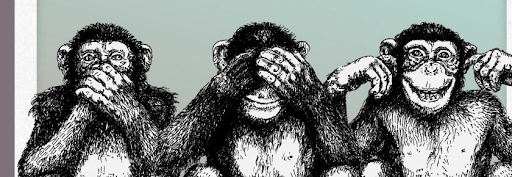 Para llevar a cabo su estudio siguió a dos chimpancés de un parque nacional en Uganda durante 17 años, y descubrió que presentaban un comportamiento similar al humano. Hare y Ellington, como los llamó, compartían lo que cazaban, se protegían en las peleas y permanecían juntos todo el tiempo, no así con el resto de chimpancés. Y no es todo. Cuando murió Ellington, Hare se mostró tris-te e introvertido, como si estuviera viviendo su propio luto, por lo que el autor concluyó que la amistad no se limita sólo a los humanos.El estudio permitirá entender los orígenes evolutivos de la amistad.Tema de InvestigaciónInvestigación descrita en el textoConclusiones de la investigación¿Por qué celebramos el Día de la Amistad y qué representa este tipo de vínculo? El 30 de julio se celebra el Día Internacional de la Amistad. Así lo decretó la Asamblea General de las Naciones Unidas en mayo de 2011 con el objetivo de recordar a los países la importancia de la paz entre las naciones.Tener un amigo es de las cosas que más valoramos en la vida. La amistad es una relación entre personas, un lazo que se construye a través del tiempo y que las une a veces para siempre. Es un fenómeno que se da de manera natural a raíz de similitudes o afinidades entre dos o más individuos. No hay una fórmula para hacerse amigos, la amistad se basa en el respeto y desinterés, ya que un amigo ayuda sin esperar nada a cambio. Aunque a veces los amigos sufren momentos amargos, siempre es reconfortante saber que se puede contar con ellos.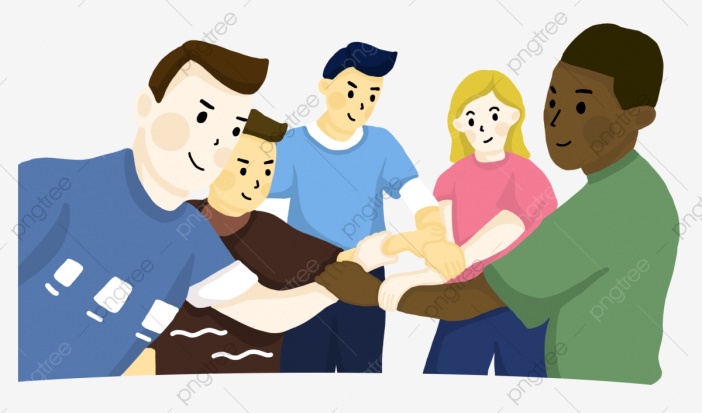 El 30 de julio celebramos el Día Internacional de la Amistad. Esta fecha tiene como antecedente la Cruzada Mundial de la Amistad originada en Paraguay en 1958, una iniciativa del Doctor Ramón Artemio Bracho ideada con la intención de recordar la importancia del vínculo afectivo que une a las personas a través del tiempo.También, durante el siglo XX se desarrollaron otras iniciativas alrededor del mundo para celebrar oficialmente del Día de la Amistad. Por ejemplo, en Estados Unidos y Asia se decretó el primer domingo de agosto como el día oficial para la entrega de saludos y regalos entre amigos.Además, en Argentina, el profesor y doctor Enrique Febbraro, luego de ver el alunizaje de Apolo XI el 20 de junio de 1969, envió más de mil cartas a cien países del mundo solicitando la creación conjunta del Día del Amigo. Como respuesta a la iniciativa, el profesor recibió 700 cartas de vuelta, por lo que una vez más la fecha quedó sin ser definida.Finalmente, entre tanta confusión, la ONU decretó una fecha final. El 27 de abril de 2011, la Asamblea General de las Naciones Unidas reconoció la importancia de la amistad como sentimiento noble y valioso en la vida de las personas y por ello se designó que el 30 de julio de cada año, en la mayoría de los países de Sudamérica y España, se celebrará oficialmente el Día de la Amistad.